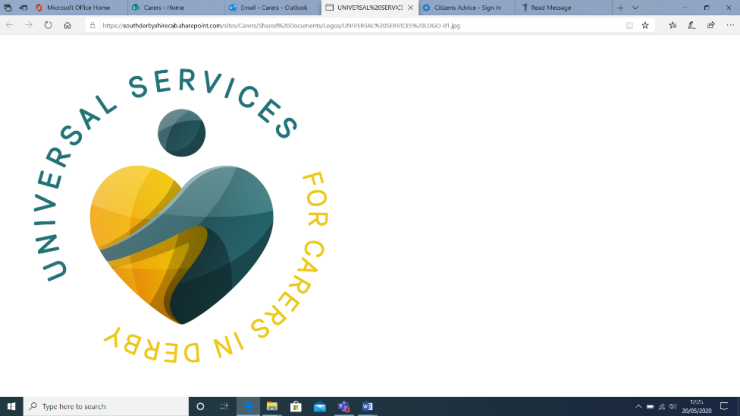                         Universal Services for Carers in Derby                                                Referral Form*When completed, please submit this form to carers@citizensadvicemidmercia.org.uk* Please ensure that all boxes are completed as fully as possible:Date of referral:Referrer name and organisation:Carer full name:Carer contact number:Carer address, including postcode:Carer DOB:Is the carer over 18?Is the person they care for over 18?